GULBENES NOVADA PAŠVALDĪBAS DOMES LĒMUMSGulbenēPar Gulbenes novada attīstības programmas 2018.-2024.gadam investīciju plāna 2022.-2024.gadam grozījumiemIzvērtējot “Gulbenes novada attīstības programmas 2018.-2024.gadam investīciju plānu 2022.-2024.gadam” ilgtermiņa prioritātes “IP1 Cilvēkresursu attīstība” 32., 33., 34. projektu atbilstību rīcībai UC1.1.3., nepieciešams precizēt Gulbenes novada attīstības programmas 2018.-2024.gadam investīciju plāna 2022.-2024.gadam projektu “Atbalsta pasākumi cilvēkiem ar invaliditāti mājokļu vides pieejamības nodrošināšanai Gulbenes novadā”, “Sociālo mājokļu būvniecība Gulbenes pilsētā”, “Sociālo mājokļu atjaunošana Gulbenes novadā” ilgtermiņa prioritāti. Pamatojoties uz potenciāla projekta “Lauku ielas pārbūve” iespējas realizēšanu ar Eiropas Savienības fondu finanšu resursiem,  nepieciešams precizēt Gulbenes novada attīstības programmas 2018.-2024.gadam investīciju plāna 2022.-2024.gadam 2.daļu “Ilgtermiņa Prioritātes IP2. Ilgtspējīga ekonomika un uzņēmējdarbību atbalstoša vide (RVE) plānotie projekti”, papildinot ar 112.projektu. Izvērtējot Gulbenes novada attīstības programmas 2018.-2024.gadam investīciju plāna 2022.-2024.gadam 2.daļas “Ilgtermiņa Prioritātes IP2. Ilgtspējīga ekonomika un uzņēmējdarbību atbalstoša vide (RVE) plānotie projekti” 107., 108., 109. un 110. projektu uzdevumu numuru atbilstību Gulbenes novada attīstības programmas 2018.-2024.gadam  Rīcības plānam 2022.-2024.gadam, nepieciešams precizēt projektu atbilstošos uzdevumu numurus.Pamatojoties uz Pašvaldību likuma 10.panta pirmās daļas 3.punktu, kas nosaka, ka domes kompetencē ir apstiprināt pašvaldības attīstības plānošanas dokumentus, tostarp attīstības programmu un ilgtspējīgas attīstības stratēģiju, Ministru kabineta 2014.gada 14.oktobra noteikumu Nr.628 “Noteikumi par pašvaldību teritorijas attīstības plānošanas dokumentiem” 22.2.apakšpunktu, kas nosaka, ka attīstības programmā ietilpst rīcības plāns un investīciju plāns, kurus izstrādā ne mazāk kā triju gadu periodam, 73.punktu, kas cita starpā nosaka, ka rīcības plānu un investīciju plānu aktualizē ne retāk kā reizi gadā, ievērojot pašvaldības budžetu kārtējam gadam; aktualizēto rīcības plānu un investīciju plānu apstiprina ar domes lēmumu un ievieto sistēmā, un ņemot vērā Attīstības un tautsaimniecības komitejas ieteikumu, atklāti balsojot: PAR – ; PRET –; ATTURAS –, Gulbenes novada pašvaldības dome NOLEMJ:IZDARĪT Gulbenes novada attīstības programmas 2018.-2024.gadam investīciju plānā 2022.-2024.gadam, kas apstiprināts Gulbenes novada pašvaldības domes 2023.gada 30.novembra sēdē (protokols Nr.18, 105.p.), šādus grozījumus:izteikt 1.daļu “Ilgtermiņa Prioritātes IP1. Cilvēkresursu attīstība (RVC) plānotie projekti” jaunā redakcijā (pielikumā);izteikt 3.daļu “Ilgtermiņa prioritātes IP3. Kultūras telpas attīstība un dzīves vides kvalitāte (RVK) plānotie projekti” jaunā redakcijā (pielikumā);izteikt 2.daļu “Ilgtermiņa Prioritātes IP2. Ilgtspējīga ekonomika un uzņēmējdarbību atbalstoša vide (RVE) plānotie projekti” jaunā redakcijā (pielikumā).Gulbenes novada pašvaldības domes priekšsēdētājs 					A.Caunītis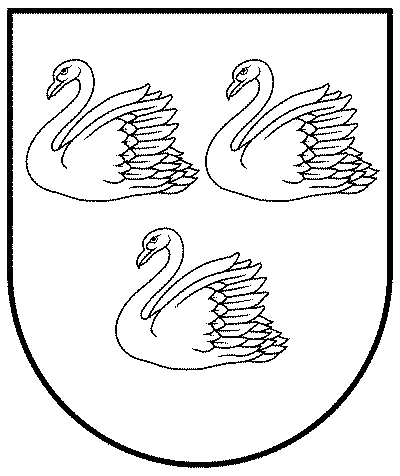 GULBENES NOVADA PAŠVALDĪBAReģ.Nr.90009116327Ābeļu iela 2, Gulbene, Gulbenes nov., LV-4401Tālrunis 64497710, mob.26595362, e-pasts: dome@gulbene.lv, www.gulbene.lv2024.gada 29.februārī                                  Nr. GND/2024/                                  (protokols Nr. ; .p.)